Knowledge Bank – Understanding the World           Reception – Spring 2 2023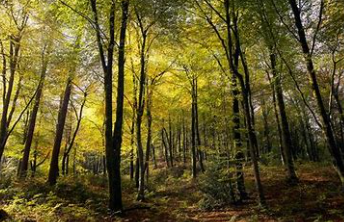 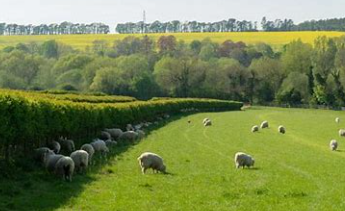 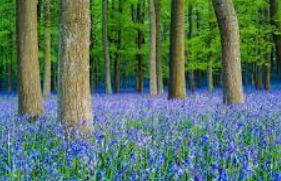 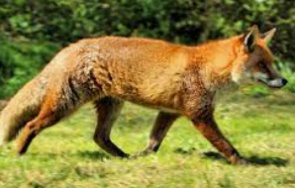 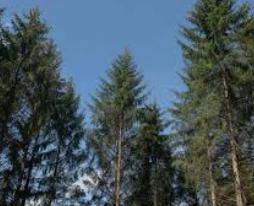 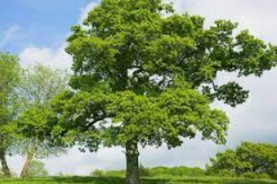 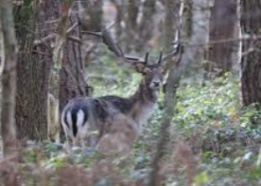 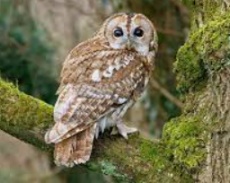 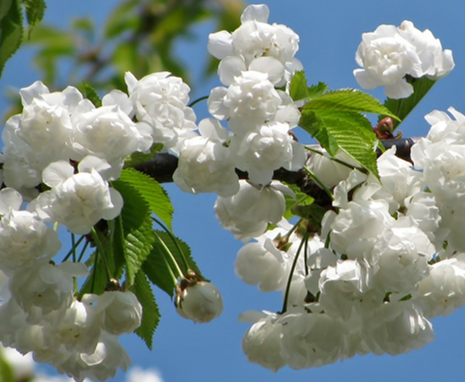 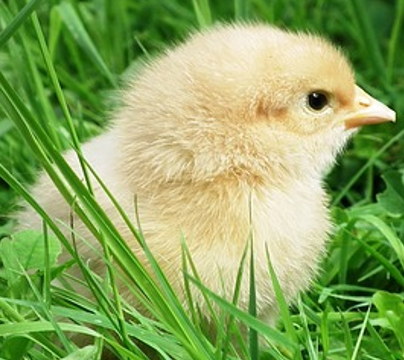 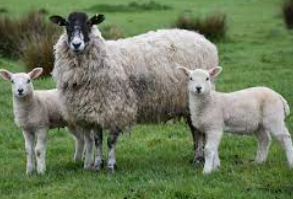 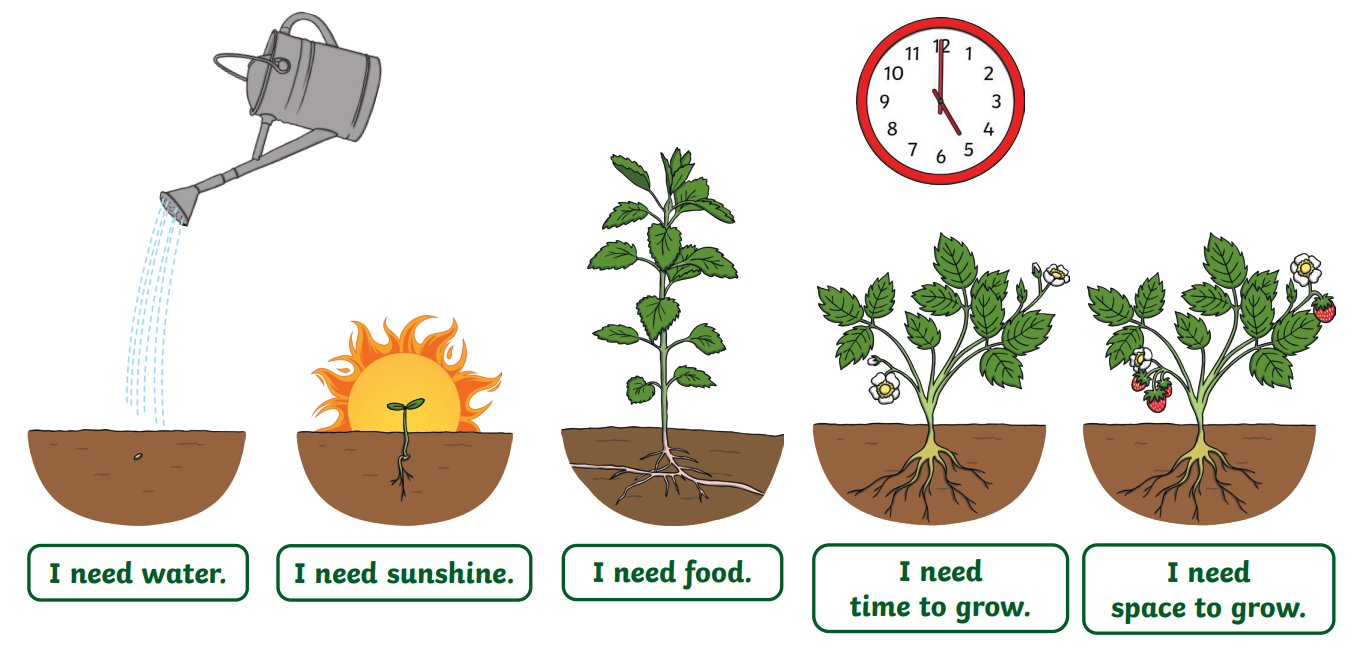 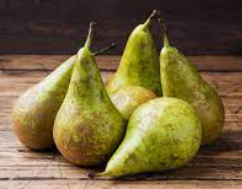 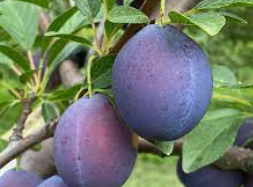 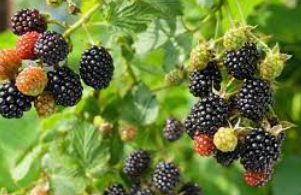 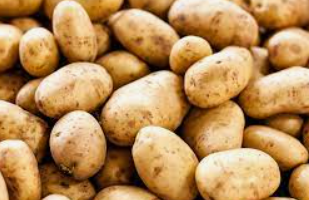 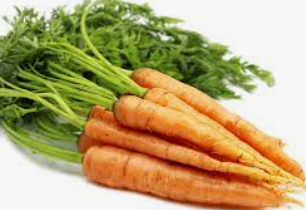 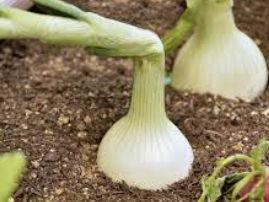 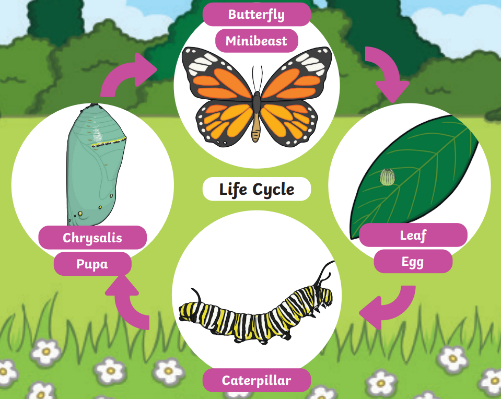 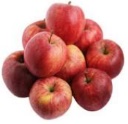 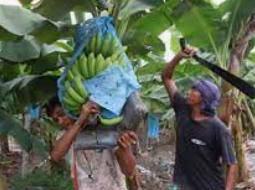 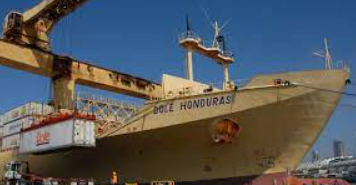 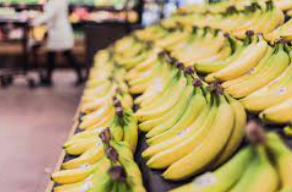 